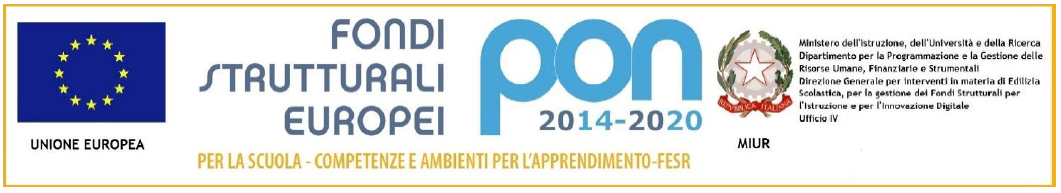 Circolare n. 	31						Limbiate, 01/06/2021 A TUTTI I GENITORI  SCUOLA SECONDARIA DI PRIMO GRADOICS F.lli CerviAtti									pc.	DSGAOggetto:  	Calendario Colloqui dell’Esame di StatoGentili Genitori ed Alunni,Si trasmette il calendario con l’ordine delle sezioni delle classi terze dell’IC F.lli Cervi – Verga per i colloqui conclusivi del primo ciclo di Istruzione.Siete pregati di comunicare tempestivamente alla segreteria della scuola eventuali richieste di anticipo o posticipo degli orari, indicandone le motivazioni.     			     						 Il Dirigente Scolastico                                                                                                                   	   Dott. Prof. Alberto Maria Sedini  Il documento è firmato digitalmente ai sensi del   D. Lgs 82/2005 s.m.i. e norme collegate e sostituisce il documento  Cartaceo e la firma autografa.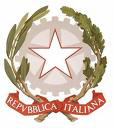 ISTITUTO COMPRENSIVO “F. LLI CERVI”Sede legale e direzione Via Monte Generoso, 520812 LIMBIATE (MB) - Tel. 0299097421- 029960677C.F.    COD.MIN. MBIC8GA00D  cod. univoco  UF5AEKMBIC8GA00A@istruzione.it   -   MBIC8GA00A@pec.istruzione.it  - sito: www.iccervilimbiate.gov.it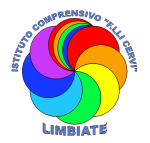 14/6Ore 14.00 -18.00   (8 alunni 3E)    15/6Ore 8.00 -12.00     (8 alunni 3E)     Ore 14.00 -18.00   (6 + 1 alunni 3E) + scrutinio16/6Ore 8.00 -12.00     (8 alunni 3F)     Ore 14.00 -18.00   (8 alunni 3F)17/6Ore 8.00 -12.00     (6 alunni 3F) + scrutinio Ore14.00 -18.00     (8 alunni 3A) 18/6Ore 8.00 -12.00     (8 alunni 3A)Ore 14.00 -18.00   (8 alunni 3A) + scrutinio21/6Ore 8.00 -12.00     (8 alunni 3B) Ore 14.00 -18.00   (7 alunni 3B)22/6Ore 8.00 -12.00     (7 alunni 3B) + scrutinioOre 14.00 -18.00   (8 alunni 3C) 23/6Ore 8.00 -12.00     (8 alunni 3C)Ore 14.00 -18.00   (8 alunni 3C) + scrutinio24/6 Ore 8.00 -12.00     (8 alunni 3D)Ore 14.00 -18.00   (7 alunni 3D)25/6Ore 8.00 -12.00     (7 alunni 3D) + scrutinioOre 14.00 -  15.00   Plenaria finale   